附件２：品質/倫理/感染/性別 綜合課程【上課時間與地點】2023 年 05 月 07 日（星期日）08：30～17：00 中山醫學大學教室【上課時間與地點】2023 年 05 月 21 日（星期日）08：30～17：00 高雄醫學大學教室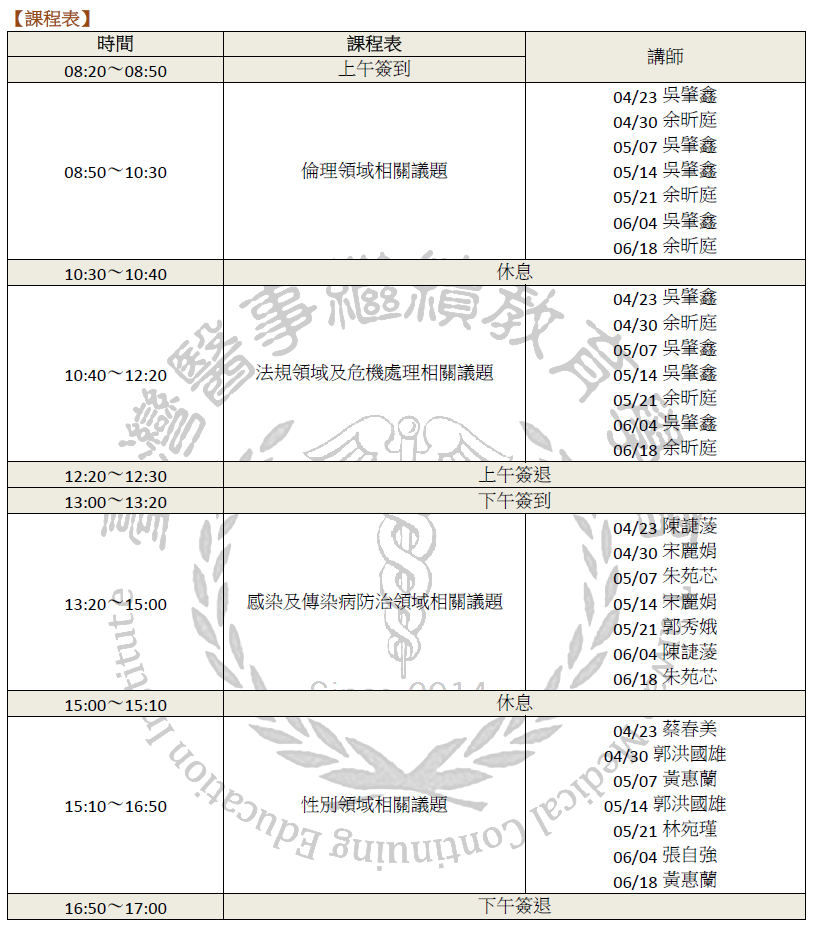 